Тема: Значение культурных растений и жизнедеятельности человека.Ход урока:  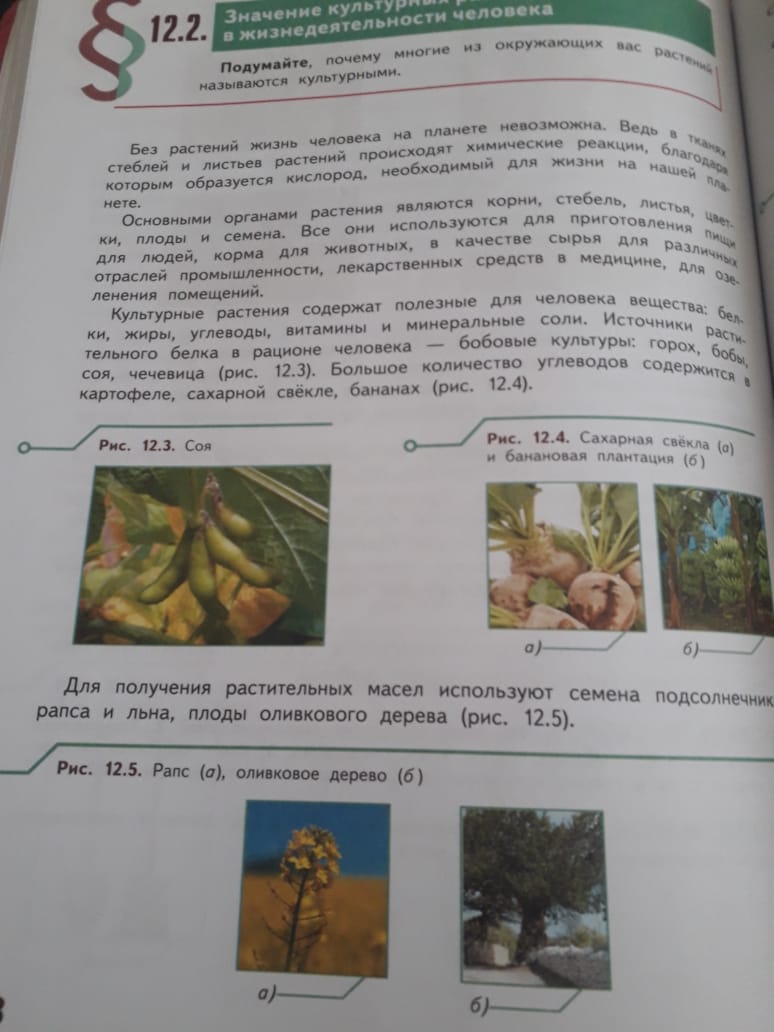 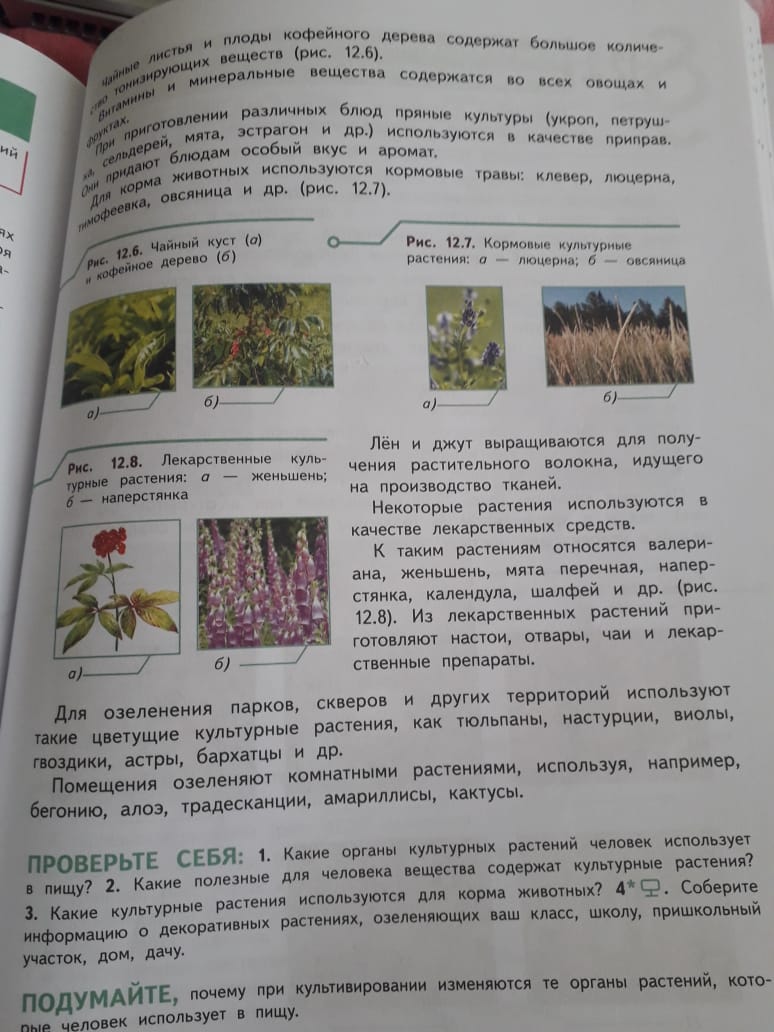 Домашние задание: Конспект.Вопросы:  Какие полезные для человека вещества содержит культурные растения?